Информация о рассчитываемой за календарный год среднемесячной заработной плате руководителей, их заместителей и главных бухгалтеров муниципальных учреждений Школьненского сельского поселения Белореченского района за 2019 год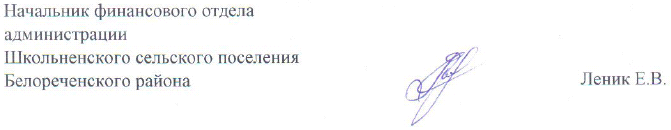 №п\пПолное наименование муниципальногоучрежденияДолжностьФамилия, имя, отчествоВеличина рассчитанной среднемесячной заработной платы1Муниципальное бюджетное учреждение "Централизованный культурно-развлекательный центр Школьненского сельского поселения" Белореченского районаруководительЛяшенко Елена Александровна65 189,592Муниципальное бюджетное  учреждение  «Библиотека муниципального образования Школьненское сельское поселение Белореченского района»  руководительГасиева Светлана Валерьевна40 502,413Муниципальное казенное учреждение «Централизованная бухгалтерия администрации Школьненского сельского поселения Белореченского района»директорЛеник Елена Васильевна30 347,723Муниципальное казенное учреждение «Централизованная бухгалтерия администрации Школьненского сельского поселения Белореченского района»главный бухгалтерПахомова Антонина Алексеевна29 250,32